お手数ですが下記の項目それぞれ　□に✓を入れるか、■にて選択下さい受託にあたりまして、弊社業務契約へのご同意が必要です。内容は　　　http://www.shinwa-fc.jp/pdf/masis-keiyaku.pdf  にてご覧いただけます。　シンワフーズケミカル分析受託業務契約に　　□同意します　　□同意しません　必要試験品量は100g以上です。それ以下の場合には事前にご相談ください分析コース選択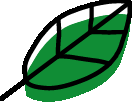 □高精度　HFコース全項目溶媒抽出加工食品対象、または輸出確認向けコードSFC_tea121_HF-2020□高精度　HJコース熱湯・溶媒抽出厚労省指定法に準拠荒茶、碾茶対象コードSFC_tea121_HJ-2020□ミドル　Ｍコース厚労省指定法に準拠コードSFC_tea121_M-2020□ライト　Ｌコース厚労省指定法に準拠コードSFC_tea121_L-2020証明書タイプ英文発行も無料。初回書面証明書は各言語5部まで無料（通常）日本語での証明書□電子証明書のみ□書面での証明書も送付希望（最大10部まで）⇒必要部数　　　　　　　部証明書タイプ英文発行も無料。初回書面証明書は各言語5部まで無料（オプション）英文での証明書□電子証明書のみ□書面での証明書も送付希望（最大10部まで）⇒必要部数　　　　　　　部証明書タイプ英文発行も無料。初回書面証明書は各言語5部まで無料英文での宛名表記　　「　　　　　　　　　　　　　　　　　　　　　　　　　　　」英文での宛名表記　　「　　　　　　　　　　　　　　　　　　　　　　　　　　　」英文での宛名表記　　「　　　　　　　　　　　　　　　　　　　　　　　　　　　」英文での宛名表記　　「　　　　　　　　　　　　　　　　　　　　　　　　　　　」証明書タイプ英文発行も無料。初回書面証明書は各言語5部まで無料英文での試験品名表記　　「　　　　　　　　　　　　　　　　　　　　　　　　　　　」英文での試験品名表記　　「　　　　　　　　　　　　　　　　　　　　　　　　　　　」英文での試験品名表記　　「　　　　　　　　　　　　　　　　　　　　　　　　　　　」英文での試験品名表記　　「　　　　　　　　　　　　　　　　　　　　　　　　　　　」試験品写真掲載（通常）□必要□不要□不要□不要ご依頼者機関名・部課名ご依頼者役職名ご依頼者担当者名ご依頼者住所〒〒〒ご依頼者TELFAXご依頼者E-MAIL証明書宛名ご依頼者部課と異なる場合は右枠にご記入下さいご依頼者部課と異なる場合は右枠にご記入下さいご請求先（通常）□ご依頼者と同じ□ご依頼者と異なる備考欄に、機関名、担当者名、住所、TEL、FAX、E-MAILを記入□ご依頼者と異なる備考欄に、機関名、担当者名、住所、TEL、FAX、E-MAILを記入□ご依頼者と異なる備考欄に、機関名、担当者名、住所、TEL、FAX、E-MAILを記入備考試験品名（証明書に記載される内容）分析項目（上記コース以外の分析の場合、内容を記載下さい）